Guide TechniquePortefeuille de Services et de Capacités28 juin 2022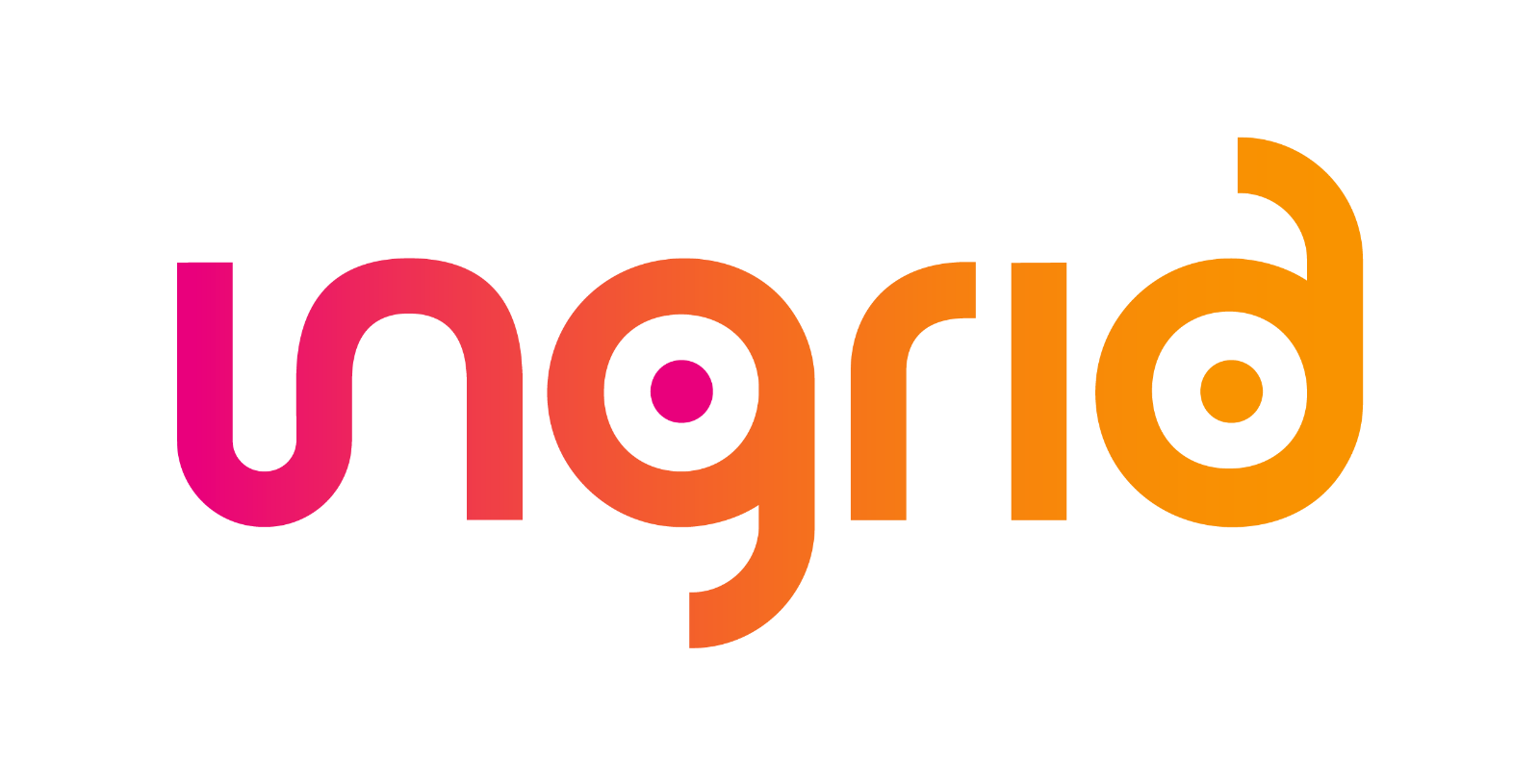 Suivi de versionsDéfinition du documentLe Portefeuille de Services et de Capacités est un document propre à un contrat d’acheminement, qui récapitule les capacités et les services souscrits par le titulaire du contrat d’acheminement.Le PSC permet à un expéditeur de consulter les capacités et les services qu’il a souscrits en mode libéral, ainsi que les capacités qui lui ont été attribuées en mode administré. Il donne une vision sur 3 mois calendaire (mois précédent, mois courant, mois prochain)Quatre publications sont disponibles : Le PSC amont capacités qui contient pour chaque expéditeur les capacités allouées sur les points du réseau amont (PIR, PITS et PITTM)Le PSC aval capacités qui contient pour chaque expéditeur les capacités allouées en mode libéral sur les points du réseau aval (PLC, PIRR, PITP, PITB) et sur les zones de sortie (ZS)Le PSC aval Souscriptions normalisées qui contient pour les points d’interface transport distribution (PITD) le détail des capacités normalisées et consommations annuelles de référence par CAD (contrat acheminement distribution)Le PSC service qui contient pour chaque expéditeur les services souscrits sur les réseaux aval et amontModalité de mise à disposition Le document PSC est mise à disposition par GRTgaz aux expéditeurs selon les trois modalités suivantes Proactive : une publication chaque jour sur 3 mois (du 01/M-1 au 31/M+1) au format csv. La publication sera envoyée aux expéditeurs via un canal sFTP, elle est aussi téléchargeable depuis le portail client ingrid.Mise à disposition via API : une API est disponible pour mettre à disposition les données relatives à la publication PSC. Le contrat d’interface pour l’API sont décrit dans le §6, pour avoir les crédenciales des accès aux services API merci d’envoyer un mail au support.connectivity.ingrid@grtgaz.com .Complémentaire : À la demande du client via le portail IngridNotez bien que période de rétention des données de publication est d’un an maximumNom et format du document Le fichier publié est au format CSVIl sera nommé selon la règle suivante :Au final les fichiers auront donc pour nom complet :PSCSOUSNORM_CODECONTRAT_AAAAMM_JJMMAAAAhhmmss.csvDescription du format du document pour chaque publication Les prochains paragraphes présenteront le format de chaque type de publication à savoir : Amont, Aval, Distribution et service.Le fichier est publié au format CSV, séparateur point-virgule ( ; ), séparateur décimal virgule ( , )PSC Amont Constitution des entêtes :L’entête regroupe les informations concernant l’expéditeur concerné par la publication de son portefeuille de capacité.Il est constitué des données suivantes :Portefeuille de Capacité Amont/ Upstream Capacity Portfolio :Exemple : Ref-XXXXLa référence est renseignée de la manière suivante :3 lettres RefUne séquence de chiffresRéseau / Network :Exemple : GRTgaz – AmontPériode / Period :Exemple : 01/12/2020 06 : 00 – 01/03/2021 06 :00La période est définie avec la date de début et la date de fin des capacités reportées dans le PSCID contrat/ ID contract:Exemple: GFXXXX01L’identifiant du contrat est celui du contrat expéditeur.Il est constitué de la manière suivante :2 premières lettres sont toujours GFLa suite du code est constitué de 4 lettresLe code se termine par 2 chiffresID expéditeur/ ID shipper :Exemple: GFXXXXL’identifiant de l’expéditeur est construit à partir de l’ID contrat sans les 2 dernières chiffresNom de l’expéditeur/ Name of the shipper:Exemple: XXXXNom de la société de l’expéditeur lié au contrat expéditeurDate de mise à jour / Last update Exemple : 22/01/2021 15 :06 : 25Date de mise à jour du PSC amontDate de fin d’engagement/ Commitment end date :Exemple : 01/10/2027 06 :00 :00Date de fin des dernières capacités souscrits par le contrat expéditeurValorisation en euros sur la base du tarif en vigueur/ Valuation in EUR based on the current rateTableau de capacité :Les tableaux présentés dans cette partie contiennent les colonnes suivantes :N° Col : numéro de la colonne dans la ligneNom : description du contenu du champType : type du champFormat : format de la donnéeObligatoire : détermine si le champ est obligatoirement renseigné ou non ; si le champ n’est pas renseigné il est videDescription : précision supplémentaireExemple : gamme de valeurs que peut prendre la donnée ou des exemples de valeurs.Le tableau des données du PSC Amont commence à la ligne 12 du fichier csv.Exemple de fichier :PSC Aval Constitution des entêtes :L’entête regroupe les informations concernant l’expéditeur concerné par la publication de son portefeuille de capacité.Il est constitué des données suivantes :Portefeuille de Capacité Aval/ Downstream Capacity Portfolio :Exemple : Ref-XXXXLa reférence est renseignée de la manière suivante :3 lettres RefUne séquence de chiffresRéseau / Network :Exemple : GRTgaz – AvalPériode / Period :Exemple : 01/12/2020 06 : 00 – 01/03/2021 06 :00La période est définie avec la date de début et la date de fin des capacités reportées dans le PSCID contrat/ ID contract:Exemple: GFXXXX01L’identifiant du contrat est celui du contrat expéditeur.Il est constitué de la manière suivante :2 premières lettres sont toujours GFLa suite du code est constituée de 4 lettresLe code se termine par 2 chiffresID expéditeur/ ID shipper :Exemple: GFXXXXL’identifiant de l’expéditeur est construit à partir de l’ID contrat sans les 2 derniers chiffresNom de l’expéditeur/ Name of the shipper:Exemple: XXXXNom de la société de l’expéditeur lié au contrat expéditeurDate de mise à jour / Last update Exemple : 22/01/2021 15 :06 : 25Date de mise à jour du PSC avalDate de fin d’engagement :Exemple : 01/10/2027 06 :00 :00Date de fin des dernières capacités souscrits par le contrat expéditeurValorisation en euros sur la base du tarif en vigueur/Valuation in EUR based on the current rateTableau de capacité : Les tableaux présentés dans cette partie contiennent les colonnes suivantes :N° Col: numéro de la colonne dans la ligneNom : description du contenu du champType : type du champFormat : format de la donnéeObligatoire : détermine si le champ est obligatoirement renseigné ou non ; si le champ n’est pas renseigné il est videDescription : précision supplémentaireExemple : gamme de valeurs que peut prendre la donnée ou des exemples de valeurs.Le tableau des données du PSC Aval commence à la ligne 12 du fichier csv.Exemple de fichier :PSC Services Constitution des entêtes :L’entête regroupe les informations concernant l’expéditeur concerné par la publication de son portefeuille de capacité.Il est constitué des données suivantes :Portefeuille de Services / Services Portfolio :Exemple : Ref-XXXXLa reférence est renseignée de la manière suivante :3 lettres RefUne séquence de chiffresRéseau / Network :Exemple : Réseau / Network : GRTgaz - Amont et AvalPériode / Period :Exemple : 01/12/2020 06 : 00 – 01/03/2021 06 :00La période est définie avec la date de début et la date de fin des capacités reportées dans le PSCID contrat/ ID contract:Exemple: GFXXXX01L’identifiant du contrat est celui du contrat expéditeur.Il est constitué de la manière suivante :2 premières lettres sont toujours GFLa suite du code est constituée de 4 lettresLe code se termine par 2 chiffresID expéditeur/ ID shipper :Exemple: GFXXXXL’identifiant de l’expéditeur est construit à partir de l’ID contrat sans les 2 dernières chiffresNom de l’expéditeur/ Name of the shipper:Exemple: XXXXNom de la société de l’expéditeur lié au contrat expéditeurDate de mise à jour / Last update Exemple : 22/01/2021 15 :06 : 25Date de mise à jour du PSC servicesDate de fin d’engagement :Exemple : 01/10/2027 06 :00 :00Date de fin des dernières capacités souscrits par le contrat expéditeurValorisation en euros sur la base du tarif en vigueurValuation in EUR based on the current rateTableau de services :Les tableaux présentés dans cette partie contiennent les colonnes suivantes :N° Col: numéro de la colonne dans la ligneNom : description du contenu du champType : type du champFormat : format de la donnéeObligatoire : détermine si le champ est obligatoirement renseigné ou non ; si le champ n’est pas renseigné il est videDescription : précision supplémentaireExemple : gamme de valeurs que peut prendre la donnée ou des exemples de valeurs.Le tableau des données du PSC Services commence à la ligne 12 du fichier csv.Exemple de fichier :PSC Sousnorm 
Constitution des entêtes :L’entête regroupe les informations concernant l’expéditeur concerné par la publication de son portefeuille de capacité.Il est constitué des données suivantes :Portefeuille de Souscriptions Normalisées / Standardized Capacity Subscriptions Portfolio :Exemple : Ref-XXXXLa ref est renseignée de la manière suivante :Réseau / Network :Exemple : GRTgazPériode / Period :Exemple : 01/12/2020 06 : 00 – 01/03/2021 06 :00La période est définie avec la date de début et la date de fin des capacités reportées dans le PSCID contrat/ ID contract:Exemple: GFXXXX01L’identifiant du contrat est celui du contrat expéditeur.Il est constitué de la manière suivante :2 premières lettres sont toujours GFLa suite du code est constituée de 4 lettresLe code se termine par 2 chiffresID expéditeur/ ID shipper :Exemple: GFXXXXL’identifiant de l’expéditeur est construit à partir de l’ID contrat sans les 2 dernières chiffresNom de l’expéditeur/ Name of the shipper:Exemple: XXXXNom de la société de l’expéditeur lié au contrat expéditeurDate de mise à jour / Last update Exemple : 22/01/2021 15 :06 : 25Date de mise à jour duDate de fin d’engagement :Exemple : 01/10/2027 06 :00 :00Date de fin des dernières capacités souscrits par le contrat expéditeurRègle de valorisation / Valorization policy : Exemple : Valorisation en euros sur la base du tarif en vigueur / Valuation in EUR based on the current rateTableau de capacité :Les tableaux présentés dans cette partie contiennent les colonnes suivantes :N° Col: numéro de la colonne dans la ligneNom : description du contenu du champType : type du champFormat : format de la donnéeObligatoire : détermine si le champ est obligatoirement renseigné ou non ; si le champ n’est pas renseigné il est videDescription : précision supplémentaireExemple : gamme de valeurs que peut prendre la donnée ou des exemples de valeurs.Le tableau des données du PSC SousNorm commence à la ligne 12 du fichier csv.Exemple fichier :    Contrat d’interface APIUne API est mise à disposition pour fournir les données relatives aux PSC, pour implémenter cette interface merci de se référer au fichier ci-dessous.RéférenceRéférenceGuideTechnique-PSC-FRGuideTechnique-PSC-FRGuideTechnique-PSC-FRGuideTechnique-PSC-FRClassementClassementClassementAccessibilitéAccessibilitéAccessibilitéAccès réservéRestreintRestreintInterneInterneLibre (à préciser)XRésuméRésuméRésuméRésuméRésuméRésuméRésuméRésuméRésuméRésuméRésuméRésuméRésuméCe document décrit le format d’échange des données relatives au Portefeuille de Services et de Capacités, abrégé PSC.Ce document décrit le format d’échange des données relatives au Portefeuille de Services et de Capacités, abrégé PSC.Ce document décrit le format d’échange des données relatives au Portefeuille de Services et de Capacités, abrégé PSC.Ce document décrit le format d’échange des données relatives au Portefeuille de Services et de Capacités, abrégé PSC.Ce document décrit le format d’échange des données relatives au Portefeuille de Services et de Capacités, abrégé PSC.Ce document décrit le format d’échange des données relatives au Portefeuille de Services et de Capacités, abrégé PSC.Ce document décrit le format d’échange des données relatives au Portefeuille de Services et de Capacités, abrégé PSC.Ce document décrit le format d’échange des données relatives au Portefeuille de Services et de Capacités, abrégé PSC.Ce document décrit le format d’échange des données relatives au Portefeuille de Services et de Capacités, abrégé PSC.Ce document décrit le format d’échange des données relatives au Portefeuille de Services et de Capacités, abrégé PSC.Ce document décrit le format d’échange des données relatives au Portefeuille de Services et de Capacités, abrégé PSC.Ce document décrit le format d’échange des données relatives au Portefeuille de Services et de Capacités, abrégé PSC.Ce document décrit le format d’échange des données relatives au Portefeuille de Services et de Capacités, abrégé PSC.VersionDateAuteur(s)DescriptionV1.011/02/2022M EL MAARABANIVersion InitialeN°LibelléTypeLongueurFormat1Type de documentAlphanumériqueMax 11PSCSOUSNORMPSCAVALPSCAMONTPSCSERVICE2Code contratAlphanumérique3Mois gazierDate6AAAAMM4DateDate14JJMMAAAAhhmmss5ExtensionAlphanumérique4.csv6Séparateurs4« _ »N° ColNomTypeFormatObligatoireDescriptionExemple1Donnée / DataTexteOType d’objet concerné par la publicationCA2Marché / MarketTexteOIndique si la CA a été acheté sur le marché primaire ou a été acquis sur le marché secondaireMarché PrimaireMarché secondaire 3Type de PCR / PCR TypeTexteOCatégorie de point à laquelle le PCR appartientPIR, PITS, PITTM, PITP, PIP, …4Code PCR / PCR codeAlphanumériqueOIdentifiant du PCRIR0006, IR0010, IR011, PS000NA, PS00NB, …5Libellé / LabelTexteONom du PCRVirtualys, Oltingue, …6Sens / DirectionTexteODirection de la capacitéRec, Del7Journée Gazière / GasdayDateJJ/mm/aaaaOJournée gazière concernant la capacité acquise01/01/20228Runtime / RuntimeNumériqueONombre d’heure de la journée que la CA couvre. Pour les maturités autre qu’Infrajournalière, elle est égale à 24 autrement la valeur est comprise entre 1 et 24249Type / TypeTexteOType de la capacitéFerme, Interruptible, Rebours10Maturité / MaturityNumériqueOMaturité de la capacité allouéeAnnuelle, Trimestrielle, Mensuellle, Intermédiaire, Quotidienne, Infrajournaliere11ID Enchère PRISMA/ Auction IDNumériqueNIdentifiant de l’enchère PRISMA sur laquelle la CA a été achetée12345612ID Achat PRISMA/ Primary Deal IDNumériqueNIdentifiant de l’achat effectué sur PRISMA23456713ID Echange PRISMA/ Secondary deal IDNumériqueNIdentifiant de l’échange de capacité effectué sur PRSMA34567814Contrat cédant / Assignor contractAlphanumériqueNIdentifiant du contrat cédant la capacitéGFTEST011Valeur Journalière (MWh/j 0°C)NumériqueDécimal avec 3 chiffres après la virguleOValeur de la capacité en MWH/j 0°C100,0001Valeur Journalière (kWh/j 25°C)NumériqueEntierOValeur de la capacité en kWH/j 25°C1000301Prix unitaire (€/MWh/j 0°C) / Unit price (€/MWh/d 0°C)NumériqueDécimalOPrix à laquelle la capacité a été acquise. Ce prix est la somme du prix régule et du prix premium en MWh/j 0°C)0,013441Montant journalier (€) / Daily amount (€)NumériqueDécimalOMontant en € de la capacité pour la journée1,344N° ColNomTypeFormatObligatoireDescriptionExemple1Données / DataTexteOType d’objet concerné par la publicationCA2Marché / MarketTexteOIndique si la CA a été acheté sur le marché primaire ou a été acquis sur le marché secondaireMarché PrimaireMarché secondaire3Type de PCR / PCR typeTexteOCatégorie de point à laquelle le PCR appartientZS, PLC, PLCd, PITD4Code PCR / PCR codeAlphanumériqueOIdentifiant du PCRZS0001, LI0001, GD0001, …5Libellé / LabelTexteONom du PCR6Sens / DirectionTexteODirection de la capacitéRec, Del7Journée Gazière / GasdayDateJJ/mm/aaaaOJournée gazière concernant la capacité acquise01/01/20228Catégorie / CategoryTexteOCatégorie de la capacité allouéeAcheminement, livraison, Sortie9Type / TypeTexteOType de la capacitéFerme, Interruptible, Complémentaire foisonné10Maturité / MaturityNumériqueOMaturité de la capacité allouéeAnnuelle, Mensuelle, Quotidienne11Valeur Journalière (MWh/j 0°C) / Daily value (MWh/d 0°C)NumériqueDécimal avec 3 chiffres après la virguleOValeur de la capacité en MWH/j 0°C100012Valeur Journalière (kWh/j 25°C) / Daily value (Wh/d 25°C)NumériqueEntierOValeur de la capacité en kWH/j 25°C100313Cplt de modulation horaire (MWh/j 0°C) / Hourly modulation cplt (MWh/d 0°C)NumériqueDécimal avec 3 chiffres après la virguleNValeur horaire de la capacité allouée5014Valeur non profilée (MWh/j 0°C) / Not profiled value (MWh/d 0°C)NumériqueDécimal avec 3 chiffres après la virguleNPart non profilée de la capacité allouée50315Valeur Profilée (MWh/j 0°C) / Profiled value (MWh/d 0°C)NumériqueDécimal avec 3 chiffres après la virguleNPart profilée de la capacité allouée500N° ColNomTypeFormatObligatoireDescriptionExemple1Donnée / DataTexteOType d’objet concerné par la publicationService2Réseau / NetworkTexteORéseauRéseau / Network : Amont, Aval3Service / ServiceTexteOService souscritAccès au PEG, Préavis court, ALIZE, PLC saisonnier4Type de PCR / PCR TypeTexteOCatégorie de point à laquelle le PCR appartientPEG, CEE, PLC, PLCd5Code PCR / PCR CodeAlphanumériqueOIdentifiant du PCREG001F, EE001F, LI00016Libellé / LabelTexteONom du PCR PEG7Date de début / Start dateDateJJ/mm/aaaaOPremière journée gazière pour laquelle le service est actif01/01/20228Date de fin / End dateDateJJ/mm/aaaaODernière journée gazière pour laquelle le service est actif01/01/2023N° ColNomTypeFormatObligatoireDescriptionExemple1Donnée / DataTexteOType d’objet concerné par la publicationCapaGRD2Code PCR / PCR codeAlphanumériqueOIdentifiant du PCRGD00013Libellé / LabelTexteONom du PCR4CAD / CADAlphanumériqueOCode du contrat de distributionA00000000015Profil / ProfileAlphanumériqueOProfil de consommation chez le GRDP011, P012, P013, P014, P015, P016, P017, P018, P019, NP6Maturité / MaturityTexteOAnnuel, mensuel, quotidien7Journée Gazière / GasdayDateJj/mm/aaaaOJournée gazière concernant la souscription normalisée01/01/20228CAR (MWh 0°C) / CAR (MWh 0°C) NumériqueDécimal avec 3 chiffres après la virguleO9Capnorm (MWh 0°C) / Standardized capacity  (MWh 0°C) NumériqueDécimal avec 3 chiffres après la virguleO